DAH-BADC-009  (rev.1/3/2024)DAH-BADC-009  (rev.1/3/2024)DAH-BADC-009  (rev.1/3/2024)DAH-BADC-009  (rev.1/3/2024)DAH-BADC-009  (rev.1/3/2024)DAH-BADC-009  (rev.1/3/2024)DAH-BADC-009  (rev.1/3/2024)DAH-BADC-009  (rev.1/3/2024)DAH-BADC-009  (rev.1/3/2024)DAH-BADC-009  (rev.1/3/2024)DAH-BADC-009  (rev.1/3/2024)DAH-BADC-009  (rev.1/3/2024)DAH-BADC-009  (rev.1/3/2024)DAH-BADC-009  (rev.1/3/2024)DAH-BADC-009  (rev.1/3/2024)DAH-BADC-009  (rev.1/3/2024)DAH-BADC-009  (rev.1/3/2024)DAH-BADC-009  (rev.1/3/2024)DAH-BADC-009  (rev.1/3/2024)DAH-BADC-009  (rev.1/3/2024)DAH-BADC-009  (rev.1/3/2024)DAH-BADC-009  (rev.1/3/2024)DAH-BADC-009  (rev.1/3/2024)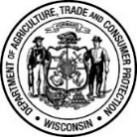 Wisconsin Department of Agriculture, Trade and Consumer ProtectionDivision of Animal HealthPhone: (608) 224-4872  Fax (608) 224-4871Wisconsin Department of Agriculture, Trade and Consumer ProtectionDivision of Animal HealthPhone: (608) 224-4872  Fax (608) 224-4871Wisconsin Department of Agriculture, Trade and Consumer ProtectionDivision of Animal HealthPhone: (608) 224-4872  Fax (608) 224-4871Wisconsin Department of Agriculture, Trade and Consumer ProtectionDivision of Animal HealthPhone: (608) 224-4872  Fax (608) 224-4871Wisconsin Department of Agriculture, Trade and Consumer ProtectionDivision of Animal HealthPhone: (608) 224-4872  Fax (608) 224-4871Wisconsin Department of Agriculture, Trade and Consumer ProtectionDivision of Animal HealthPhone: (608) 224-4872  Fax (608) 224-4871Wisconsin Department of Agriculture, Trade and Consumer ProtectionDivision of Animal HealthPhone: (608) 224-4872  Fax (608) 224-4871Wisconsin Department of Agriculture, Trade and Consumer ProtectionDivision of Animal HealthPhone: (608) 224-4872  Fax (608) 224-4871Wisconsin Department of Agriculture, Trade and Consumer ProtectionDivision of Animal HealthPhone: (608) 224-4872  Fax (608) 224-4871Wisconsin Department of Agriculture, Trade and Consumer ProtectionDivision of Animal HealthPhone: (608) 224-4872  Fax (608) 224-4871Wisconsin Department of Agriculture, Trade and Consumer ProtectionDivision of Animal HealthPhone: (608) 224-4872  Fax (608) 224-4871Wisconsin Department of Agriculture, Trade and Consumer ProtectionDivision of Animal HealthPhone: (608) 224-4872  Fax (608) 224-4871Wisconsin Department of Agriculture, Trade and Consumer ProtectionDivision of Animal HealthPhone: (608) 224-4872  Fax (608) 224-4871Wisconsin Department of Agriculture, Trade and Consumer ProtectionDivision of Animal HealthPhone: (608) 224-4872  Fax (608) 224-4871Wisconsin Department of Agriculture, Trade and Consumer ProtectionDivision of Animal HealthPhone: (608) 224-4872  Fax (608) 224-4871FISH FARM REGISTRATION NUMBERFISH FARM REGISTRATION NUMBERFISH FARM REGISTRATION NUMBERFISH FARM REGISTRATION NUMBERFISH FARM REGISTRATION NUMBERFISH FARM REGISTRATION NUMBERWisconsin Department of Agriculture, Trade and Consumer ProtectionDivision of Animal HealthPhone: (608) 224-4872  Fax (608) 224-4871Wisconsin Department of Agriculture, Trade and Consumer ProtectionDivision of Animal HealthPhone: (608) 224-4872  Fax (608) 224-4871Wisconsin Department of Agriculture, Trade and Consumer ProtectionDivision of Animal HealthPhone: (608) 224-4872  Fax (608) 224-4871Wisconsin Department of Agriculture, Trade and Consumer ProtectionDivision of Animal HealthPhone: (608) 224-4872  Fax (608) 224-4871Wisconsin Department of Agriculture, Trade and Consumer ProtectionDivision of Animal HealthPhone: (608) 224-4872  Fax (608) 224-4871Wisconsin Department of Agriculture, Trade and Consumer ProtectionDivision of Animal HealthPhone: (608) 224-4872  Fax (608) 224-4871Wisconsin Department of Agriculture, Trade and Consumer ProtectionDivision of Animal HealthPhone: (608) 224-4872  Fax (608) 224-4871Wisconsin Department of Agriculture, Trade and Consumer ProtectionDivision of Animal HealthPhone: (608) 224-4872  Fax (608) 224-4871Wisconsin Department of Agriculture, Trade and Consumer ProtectionDivision of Animal HealthPhone: (608) 224-4872  Fax (608) 224-4871Wisconsin Department of Agriculture, Trade and Consumer ProtectionDivision of Animal HealthPhone: (608) 224-4872  Fax (608) 224-4871Wisconsin Department of Agriculture, Trade and Consumer ProtectionDivision of Animal HealthPhone: (608) 224-4872  Fax (608) 224-4871Wisconsin Department of Agriculture, Trade and Consumer ProtectionDivision of Animal HealthPhone: (608) 224-4872  Fax (608) 224-4871Wisconsin Department of Agriculture, Trade and Consumer ProtectionDivision of Animal HealthPhone: (608) 224-4872  Fax (608) 224-4871Wisconsin Department of Agriculture, Trade and Consumer ProtectionDivision of Animal HealthPhone: (608) 224-4872  Fax (608) 224-4871Wisconsin Department of Agriculture, Trade and Consumer ProtectionDivision of Animal HealthPhone: (608) 224-4872  Fax (608) 224-4871FISH FARM REGISTRATION APPLICATIONFISH FARM REGISTRATION APPLICATIONFISH FARM REGISTRATION APPLICATIONFISH FARM REGISTRATION APPLICATIONFISH FARM REGISTRATION APPLICATIONFISH FARM REGISTRATION APPLICATIONFISH FARM REGISTRATION APPLICATIONFISH FARM REGISTRATION APPLICATIONFISH FARM REGISTRATION APPLICATIONFISH FARM REGISTRATION APPLICATIONFISH FARM REGISTRATION APPLICATIONFISH FARM REGISTRATION APPLICATIONFISH FARM REGISTRATION APPLICATIONFISH FARM REGISTRATION APPLICATIONFISH FARM REGISTRATION APPLICATIONFISH FARM REGISTRATION APPLICATIONFISH FARM REGISTRATION APPLICATIONFISH FARM REGISTRATION APPLICATIONFISH FARM REGISTRATION APPLICATIONFISH FARM REGISTRATION APPLICATIONFISH FARM REGISTRATION APPLICATIONFISH FARM REGISTRATION APPLICATIONFISH FARM REGISTRATION APPLICATIONFor the registration year ending March 31, 2025For the registration year ending March 31, 2025For the registration year ending March 31, 2025For the registration year ending March 31, 2025For the registration year ending March 31, 2025For the registration year ending March 31, 2025For the registration year ending March 31, 2025For the registration year ending March 31, 2025For the registration year ending March 31, 2025For the registration year ending March 31, 2025s. ATCP 10.61, Wis. Admin. Code, chs. 93 and 95, Wis. Stats.s. ATCP 10.61, Wis. Admin. Code, chs. 93 and 95, Wis. Stats.s. ATCP 10.61, Wis. Admin. Code, chs. 93 and 95, Wis. Stats.s. ATCP 10.61, Wis. Admin. Code, chs. 93 and 95, Wis. Stats.s. ATCP 10.61, Wis. Admin. Code, chs. 93 and 95, Wis. Stats.s. ATCP 10.61, Wis. Admin. Code, chs. 93 and 95, Wis. Stats.s. ATCP 10.61, Wis. Admin. Code, chs. 93 and 95, Wis. Stats.s. ATCP 10.61, Wis. Admin. Code, chs. 93 and 95, Wis. Stats.s. ATCP 10.61, Wis. Admin. Code, chs. 93 and 95, Wis. Stats.s. ATCP 10.61, Wis. Admin. Code, chs. 93 and 95, Wis. Stats.s. ATCP 10.61, Wis. Admin. Code, chs. 93 and 95, Wis. Stats.s. ATCP 10.61, Wis. Admin. Code, chs. 93 and 95, Wis. Stats.s. ATCP 10.61, Wis. Admin. Code, chs. 93 and 95, Wis. Stats.NATURAL BODY OF WATER STATUS (Required)NATURAL BODY OF WATER STATUS (Required)NATURAL BODY OF WATER STATUS (Required)NATURAL BODY OF WATER STATUS (Required)NATURAL BODY OF WATER STATUS (Required)NATURAL BODY OF WATER STATUS (Required)NATURAL BODY OF WATER STATUS (Required)NATURAL BODY OF WATER STATUS (Required)NATURAL BODY OF WATER STATUS (Required)NATURAL BODY OF WATER STATUS (Required)NATURAL BODY OF WATER STATUS (Required)NATURAL BODY OF WATER STATUS (Required)NATURAL BODY OF WATER STATUS (Required)NATURAL BODY OF WATER STATUS (Required)NATURAL BODY OF WATER STATUS (Required)NATURAL BODY OF WATER STATUS (Required)NATURAL BODY OF WATER STATUS (Required)NATURAL BODY OF WATER STATUS (Required)NATURAL BODY OF WATER STATUS (Required)NATURAL BODY OF WATER STATUS (Required)NATURAL BODY OF WATER STATUS (Required)NATURAL BODY OF WATER STATUS (Required)NATURAL BODY OF WATER STATUS (Required)NATURAL BODY OF WATER STATUS (Required)Applicants for all NEW fish farm registrations must attach a Natural Waterbody Proof of Status Letter from the Department of Natural Resources (DNR) indicating compliance with s. 29.733, Wis. Stats. To request a letter please call the DNR at (608) 264-9257. If you are a NEW applicant, this step must be completed first.Applicants for all NEW fish farm registrations must attach a Natural Waterbody Proof of Status Letter from the Department of Natural Resources (DNR) indicating compliance with s. 29.733, Wis. Stats. To request a letter please call the DNR at (608) 264-9257. If you are a NEW applicant, this step must be completed first.Applicants for all NEW fish farm registrations must attach a Natural Waterbody Proof of Status Letter from the Department of Natural Resources (DNR) indicating compliance with s. 29.733, Wis. Stats. To request a letter please call the DNR at (608) 264-9257. If you are a NEW applicant, this step must be completed first.Applicants for all NEW fish farm registrations must attach a Natural Waterbody Proof of Status Letter from the Department of Natural Resources (DNR) indicating compliance with s. 29.733, Wis. Stats. To request a letter please call the DNR at (608) 264-9257. If you are a NEW applicant, this step must be completed first.Applicants for all NEW fish farm registrations must attach a Natural Waterbody Proof of Status Letter from the Department of Natural Resources (DNR) indicating compliance with s. 29.733, Wis. Stats. To request a letter please call the DNR at (608) 264-9257. If you are a NEW applicant, this step must be completed first.Applicants for all NEW fish farm registrations must attach a Natural Waterbody Proof of Status Letter from the Department of Natural Resources (DNR) indicating compliance with s. 29.733, Wis. Stats. To request a letter please call the DNR at (608) 264-9257. If you are a NEW applicant, this step must be completed first.Applicants for all NEW fish farm registrations must attach a Natural Waterbody Proof of Status Letter from the Department of Natural Resources (DNR) indicating compliance with s. 29.733, Wis. Stats. To request a letter please call the DNR at (608) 264-9257. If you are a NEW applicant, this step must be completed first.Applicants for all NEW fish farm registrations must attach a Natural Waterbody Proof of Status Letter from the Department of Natural Resources (DNR) indicating compliance with s. 29.733, Wis. Stats. To request a letter please call the DNR at (608) 264-9257. If you are a NEW applicant, this step must be completed first.Applicants for all NEW fish farm registrations must attach a Natural Waterbody Proof of Status Letter from the Department of Natural Resources (DNR) indicating compliance with s. 29.733, Wis. Stats. To request a letter please call the DNR at (608) 264-9257. If you are a NEW applicant, this step must be completed first.Applicants for all NEW fish farm registrations must attach a Natural Waterbody Proof of Status Letter from the Department of Natural Resources (DNR) indicating compliance with s. 29.733, Wis. Stats. To request a letter please call the DNR at (608) 264-9257. If you are a NEW applicant, this step must be completed first.Applicants for all NEW fish farm registrations must attach a Natural Waterbody Proof of Status Letter from the Department of Natural Resources (DNR) indicating compliance with s. 29.733, Wis. Stats. To request a letter please call the DNR at (608) 264-9257. If you are a NEW applicant, this step must be completed first.Applicants for all NEW fish farm registrations must attach a Natural Waterbody Proof of Status Letter from the Department of Natural Resources (DNR) indicating compliance with s. 29.733, Wis. Stats. To request a letter please call the DNR at (608) 264-9257. If you are a NEW applicant, this step must be completed first.Applicants for all NEW fish farm registrations must attach a Natural Waterbody Proof of Status Letter from the Department of Natural Resources (DNR) indicating compliance with s. 29.733, Wis. Stats. To request a letter please call the DNR at (608) 264-9257. If you are a NEW applicant, this step must be completed first.Applicants for all NEW fish farm registrations must attach a Natural Waterbody Proof of Status Letter from the Department of Natural Resources (DNR) indicating compliance with s. 29.733, Wis. Stats. To request a letter please call the DNR at (608) 264-9257. If you are a NEW applicant, this step must be completed first.Applicants for all NEW fish farm registrations must attach a Natural Waterbody Proof of Status Letter from the Department of Natural Resources (DNR) indicating compliance with s. 29.733, Wis. Stats. To request a letter please call the DNR at (608) 264-9257. If you are a NEW applicant, this step must be completed first.Applicants for all NEW fish farm registrations must attach a Natural Waterbody Proof of Status Letter from the Department of Natural Resources (DNR) indicating compliance with s. 29.733, Wis. Stats. To request a letter please call the DNR at (608) 264-9257. If you are a NEW applicant, this step must be completed first.Applicants for all NEW fish farm registrations must attach a Natural Waterbody Proof of Status Letter from the Department of Natural Resources (DNR) indicating compliance with s. 29.733, Wis. Stats. To request a letter please call the DNR at (608) 264-9257. If you are a NEW applicant, this step must be completed first.Applicants for all NEW fish farm registrations must attach a Natural Waterbody Proof of Status Letter from the Department of Natural Resources (DNR) indicating compliance with s. 29.733, Wis. Stats. To request a letter please call the DNR at (608) 264-9257. If you are a NEW applicant, this step must be completed first.Applicants for all NEW fish farm registrations must attach a Natural Waterbody Proof of Status Letter from the Department of Natural Resources (DNR) indicating compliance with s. 29.733, Wis. Stats. To request a letter please call the DNR at (608) 264-9257. If you are a NEW applicant, this step must be completed first.Applicants for all NEW fish farm registrations must attach a Natural Waterbody Proof of Status Letter from the Department of Natural Resources (DNR) indicating compliance with s. 29.733, Wis. Stats. To request a letter please call the DNR at (608) 264-9257. If you are a NEW applicant, this step must be completed first.Applicants for all NEW fish farm registrations must attach a Natural Waterbody Proof of Status Letter from the Department of Natural Resources (DNR) indicating compliance with s. 29.733, Wis. Stats. To request a letter please call the DNR at (608) 264-9257. If you are a NEW applicant, this step must be completed first.Applicants for all NEW fish farm registrations must attach a Natural Waterbody Proof of Status Letter from the Department of Natural Resources (DNR) indicating compliance with s. 29.733, Wis. Stats. To request a letter please call the DNR at (608) 264-9257. If you are a NEW applicant, this step must be completed first.Applicants for all NEW fish farm registrations must attach a Natural Waterbody Proof of Status Letter from the Department of Natural Resources (DNR) indicating compliance with s. 29.733, Wis. Stats. To request a letter please call the DNR at (608) 264-9257. If you are a NEW applicant, this step must be completed first.Applicants for all NEW fish farm registrations must attach a Natural Waterbody Proof of Status Letter from the Department of Natural Resources (DNR) indicating compliance with s. 29.733, Wis. Stats. To request a letter please call the DNR at (608) 264-9257. If you are a NEW applicant, this step must be completed first.APPLICANT INFORMATIONAPPLICANT INFORMATIONAPPLICANT INFORMATIONAPPLICANT INFORMATIONAPPLICANT INFORMATIONAPPLICANT INFORMATIONAPPLICANT INFORMATIONAPPLICANT INFORMATIONAPPLICANT INFORMATIONAPPLICANT INFORMATIONAPPLICANT INFORMATIONAPPLICANT INFORMATIONAPPLICANT INFORMATIONAPPLICANT INFORMATIONAPPLICANT INFORMATIONAPPLICANT INFORMATIONAPPLICANT INFORMATIONAPPLICANT INFORMATIONAPPLICANT INFORMATIONAPPLICANT INFORMATIONAPPLICANT INFORMATIONAPPLICANT INFORMATIONAPPLICANT INFORMATIONAPPLICANT INFORMATIONApplicant is (Check one):Applicant is (Check one):Applicant is (Check one):Applicant is (Check one):Applicant is (Check one):Applicant is (Check one):Applicant is (Check one):Applicant is (Check one):Applicant is (Check one):Applicant is (Check one):Applicant is (Check one):Applicant is (Check one):Applicant is (Check one):Applicant is (Check one):Applicant is (Check one):Applicant is (Check one):Applicant is (Check one):Applicant is (Check one):Applicant is (Check one):Applicant is (Check one):Applicant is (Check one):Applicant is (Check one):Applicant is (Check one):Applicant is (Check one): Individual Individual Individual General Partnership General Partnership General Partnership General Partnership Trust/Estate Trust/Estate Corporation/Cooperative Corporation/Cooperative Corporation/Cooperative Corporation/Cooperative Corporation/Cooperative Corporation/Cooperative LLC LLP LLP LLP Limited Partnership Limited Partnership Limited Partnership Limited Partnership Limited Partnership Married Couple Married Couple Married Couple Married Couple Married Couple Other (please specify)       Other (please specify)       Other (please specify)       Other (please specify)       Other (please specify)       Other (please specify)       Other (please specify)       Other (please specify)       Other (please specify)       Other (please specify)       Other (please specify)      STATE BUSINESS IS FORMED INSTATE BUSINESS IS FORMED INSTATE BUSINESS IS FORMED INSTATE BUSINESS IS FORMED INSTATE BUSINESS IS FORMED INSTATE BUSINESS IS FORMED INLEGAL NAME OF APPLICANTLEGAL NAME OF APPLICANTLEGAL NAME OF APPLICANTLEGAL NAME OF APPLICANTLEGAL NAME OF APPLICANTLEGAL NAME OF APPLICANTLEGAL NAME OF APPLICANTLEGAL NAME OF APPLICANTLEGAL NAME OF APPLICANTLEGAL NAME OF APPLICANTLEGAL NAME OF APPLICANTDOING BUSINESS AS NAME OR TRADE NAMEDOING BUSINESS AS NAME OR TRADE NAMEDOING BUSINESS AS NAME OR TRADE NAMEDOING BUSINESS AS NAME OR TRADE NAMEDOING BUSINESS AS NAME OR TRADE NAMEDOING BUSINESS AS NAME OR TRADE NAMEDOING BUSINESS AS NAME OR TRADE NAMEDOING BUSINESS AS NAME OR TRADE NAMEDOING BUSINESS AS NAME OR TRADE NAMEDOING BUSINESS AS NAME OR TRADE NAMEDOING BUSINESS AS NAME OR TRADE NAMEDOING BUSINESS AS NAME OR TRADE NAMEDOING BUSINESS AS NAME OR TRADE NAMELICENSE CONTACTLICENSE CONTACTLICENSE CONTACTLICENSE CONTACTLICENSE CONTACTLICENSE CONTACTLICENSE CONTACTLICENSE CONTACTLICENSE CONTACTLICENSE CONTACTLICENSE CONTACTLICENSE CONTACTLICENSE CONTACTLICENSE CONTACT E-MAILLICENSE CONTACT E-MAILLICENSE CONTACT E-MAILLICENSE CONTACT E-MAILLICENSE CONTACT E-MAILLICENSE CONTACT E-MAILLICENSE CONTACT E-MAILLICENSE CONTACT E-MAILLICENSE CONTACT E-MAILLICENSE CONTACT E-MAILLICENSE CONTACT E-MAILMAILING ADDRESS STREETMAILING ADDRESS STREETMAILING ADDRESS STREETMAILING ADDRESS STREETMAILING ADDRESS STREETMAILING ADDRESS STREETMAILING ADDRESS STREETMAILING ADDRESS STREETMAILING ADDRESS STREETMAILING ADDRESS STREETMAILING ADDRESS STREETMAILING ADDRESS STREETMAILING ADDRESS STREETMAILING ADDRESS STREETCITYCITYCITYCITYCITYCITYSTATEZIPZIPZIPCONTACT PHONE: (     )     -     CONTACT PHONE: (     )     -     CONTACT PHONE: (     )     -     CONTACT PHONE: (     )     -     CONTACT PHONE: (     )     -     CONTACT PHONE: (     )     -     WORK PHONE: (     )     -     WORK PHONE: (     )     -     WORK PHONE: (     )     -     WORK PHONE: (     )     -     WORK PHONE: (     )     -     MOBILE PHONE: (     )     -     MOBILE PHONE: (     )     -     MOBILE PHONE: (     )     -     MOBILE PHONE: (     )     -     MOBILE PHONE: (     )     -     MOBILE PHONE: (     )     -     MOBILE PHONE: (     )     -     FAX:(     )     -     FAX:(     )     -     FAX:(     )     -     FAX:(     )     -     FAX:(     )     -     FAX:(     )     -     FEES (Fees are nonrefundable and nontransferable.) s. 95.60(5), Wis. Stats. Complete pages 3 and 4 FIRST.FEES (Fees are nonrefundable and nontransferable.) s. 95.60(5), Wis. Stats. Complete pages 3 and 4 FIRST.FEES (Fees are nonrefundable and nontransferable.) s. 95.60(5), Wis. Stats. Complete pages 3 and 4 FIRST.FEES (Fees are nonrefundable and nontransferable.) s. 95.60(5), Wis. Stats. Complete pages 3 and 4 FIRST.FEES (Fees are nonrefundable and nontransferable.) s. 95.60(5), Wis. Stats. Complete pages 3 and 4 FIRST.FEES (Fees are nonrefundable and nontransferable.) s. 95.60(5), Wis. Stats. Complete pages 3 and 4 FIRST.FEES (Fees are nonrefundable and nontransferable.) s. 95.60(5), Wis. Stats. Complete pages 3 and 4 FIRST.FEES (Fees are nonrefundable and nontransferable.) s. 95.60(5), Wis. Stats. Complete pages 3 and 4 FIRST.FEES (Fees are nonrefundable and nontransferable.) s. 95.60(5), Wis. Stats. Complete pages 3 and 4 FIRST.FEES (Fees are nonrefundable and nontransferable.) s. 95.60(5), Wis. Stats. Complete pages 3 and 4 FIRST.FEES (Fees are nonrefundable and nontransferable.) s. 95.60(5), Wis. Stats. Complete pages 3 and 4 FIRST.FEES (Fees are nonrefundable and nontransferable.) s. 95.60(5), Wis. Stats. Complete pages 3 and 4 FIRST.FEES (Fees are nonrefundable and nontransferable.) s. 95.60(5), Wis. Stats. Complete pages 3 and 4 FIRST.FEES (Fees are nonrefundable and nontransferable.) s. 95.60(5), Wis. Stats. Complete pages 3 and 4 FIRST.FEES (Fees are nonrefundable and nontransferable.) s. 95.60(5), Wis. Stats. Complete pages 3 and 4 FIRST.FEES (Fees are nonrefundable and nontransferable.) s. 95.60(5), Wis. Stats. Complete pages 3 and 4 FIRST.FEES (Fees are nonrefundable and nontransferable.) s. 95.60(5), Wis. Stats. Complete pages 3 and 4 FIRST.FEES (Fees are nonrefundable and nontransferable.) s. 95.60(5), Wis. Stats. Complete pages 3 and 4 FIRST.FEES (Fees are nonrefundable and nontransferable.) s. 95.60(5), Wis. Stats. Complete pages 3 and 4 FIRST.FEES (Fees are nonrefundable and nontransferable.) s. 95.60(5), Wis. Stats. Complete pages 3 and 4 FIRST.FEES (Fees are nonrefundable and nontransferable.) s. 95.60(5), Wis. Stats. Complete pages 3 and 4 FIRST.FEES (Fees are nonrefundable and nontransferable.) s. 95.60(5), Wis. Stats. Complete pages 3 and 4 FIRST.FEES (Fees are nonrefundable and nontransferable.) s. 95.60(5), Wis. Stats. Complete pages 3 and 4 FIRST.FEES (Fees are nonrefundable and nontransferable.) s. 95.60(5), Wis. Stats. Complete pages 3 and 4 FIRST.TOTAL FISH FARMS BEING REGISTERED IN THIS APPLICATION:       (attach sheets)TOTAL FISH FARMS BEING REGISTERED IN THIS APPLICATION:       (attach sheets)TOTAL FISH FARMS BEING REGISTERED IN THIS APPLICATION:       (attach sheets)TOTAL FISH FARMS BEING REGISTERED IN THIS APPLICATION:       (attach sheets)TOTAL FISH FARMS BEING REGISTERED IN THIS APPLICATION:       (attach sheets)TOTAL FISH FARMS BEING REGISTERED IN THIS APPLICATION:       (attach sheets)TOTAL FISH FARMS BEING REGISTERED IN THIS APPLICATION:       (attach sheets)TOTAL FISH FARMS BEING REGISTERED IN THIS APPLICATION:       (attach sheets)TOTAL FISH FARMS BEING REGISTERED IN THIS APPLICATION:       (attach sheets)TOTAL FISH FARMS BEING REGISTERED IN THIS APPLICATION:       (attach sheets)TOTAL FISH FARMS BEING REGISTERED IN THIS APPLICATION:       (attach sheets)TOTAL FISH FARMS BEING REGISTERED IN THIS APPLICATION:       (attach sheets)TOTAL FISH FARMS BEING REGISTERED IN THIS APPLICATION:       (attach sheets)TOTAL FISH FARMS BEING REGISTERED IN THIS APPLICATION:       (attach sheets)TOTAL FISH FARMS BEING REGISTERED IN THIS APPLICATION:       (attach sheets)TOTAL FISH FARMS BEING REGISTERED IN THIS APPLICATION:       (attach sheets)TOTAL FISH FARMS BEING REGISTERED IN THIS APPLICATION:       (attach sheets)TOTAL FISH FARMS BEING REGISTERED IN THIS APPLICATION:       (attach sheets)TOTAL FISH FARMS BEING REGISTERED IN THIS APPLICATION:       (attach sheets)TOTAL FISH FARMS BEING REGISTERED IN THIS APPLICATION:       (attach sheets)TOTAL FISH FARMS BEING REGISTERED IN THIS APPLICATION:       (attach sheets)TOTAL FISH FARMS BEING REGISTERED IN THIS APPLICATION:       (attach sheets)TOTAL FISH FARMS BEING REGISTERED IN THIS APPLICATION:       (attach sheets)TOTAL FISH FARMS BEING REGISTERED IN THIS APPLICATION:       (attach sheets)Veterans are eligible for a fee waiver for their Initial Application only, under s. 45.44, Wis. Stats., for more information, 
contact the Wisconsin Department of Veterans Affairs (608) 266-1311.Veterans are eligible for a fee waiver for their Initial Application only, under s. 45.44, Wis. Stats., for more information, 
contact the Wisconsin Department of Veterans Affairs (608) 266-1311.Veterans are eligible for a fee waiver for their Initial Application only, under s. 45.44, Wis. Stats., for more information, 
contact the Wisconsin Department of Veterans Affairs (608) 266-1311.Veterans are eligible for a fee waiver for their Initial Application only, under s. 45.44, Wis. Stats., for more information, 
contact the Wisconsin Department of Veterans Affairs (608) 266-1311.Veterans are eligible for a fee waiver for their Initial Application only, under s. 45.44, Wis. Stats., for more information, 
contact the Wisconsin Department of Veterans Affairs (608) 266-1311.Veterans are eligible for a fee waiver for their Initial Application only, under s. 45.44, Wis. Stats., for more information, 
contact the Wisconsin Department of Veterans Affairs (608) 266-1311.Veterans are eligible for a fee waiver for their Initial Application only, under s. 45.44, Wis. Stats., for more information, 
contact the Wisconsin Department of Veterans Affairs (608) 266-1311.Veterans are eligible for a fee waiver for their Initial Application only, under s. 45.44, Wis. Stats., for more information, 
contact the Wisconsin Department of Veterans Affairs (608) 266-1311.Veterans are eligible for a fee waiver for their Initial Application only, under s. 45.44, Wis. Stats., for more information, 
contact the Wisconsin Department of Veterans Affairs (608) 266-1311.Veterans are eligible for a fee waiver for their Initial Application only, under s. 45.44, Wis. Stats., for more information, 
contact the Wisconsin Department of Veterans Affairs (608) 266-1311.Veterans are eligible for a fee waiver for their Initial Application only, under s. 45.44, Wis. Stats., for more information, 
contact the Wisconsin Department of Veterans Affairs (608) 266-1311.Veterans are eligible for a fee waiver for their Initial Application only, under s. 45.44, Wis. Stats., for more information, 
contact the Wisconsin Department of Veterans Affairs (608) 266-1311.Veterans are eligible for a fee waiver for their Initial Application only, under s. 45.44, Wis. Stats., for more information, 
contact the Wisconsin Department of Veterans Affairs (608) 266-1311.Veterans are eligible for a fee waiver for their Initial Application only, under s. 45.44, Wis. Stats., for more information, 
contact the Wisconsin Department of Veterans Affairs (608) 266-1311.Veterans are eligible for a fee waiver for their Initial Application only, under s. 45.44, Wis. Stats., for more information, 
contact the Wisconsin Department of Veterans Affairs (608) 266-1311.Veterans are eligible for a fee waiver for their Initial Application only, under s. 45.44, Wis. Stats., for more information, 
contact the Wisconsin Department of Veterans Affairs (608) 266-1311.Veterans are eligible for a fee waiver for their Initial Application only, under s. 45.44, Wis. Stats., for more information, 
contact the Wisconsin Department of Veterans Affairs (608) 266-1311.Veterans are eligible for a fee waiver for their Initial Application only, under s. 45.44, Wis. Stats., for more information, 
contact the Wisconsin Department of Veterans Affairs (608) 266-1311.Veterans are eligible for a fee waiver for their Initial Application only, under s. 45.44, Wis. Stats., for more information, 
contact the Wisconsin Department of Veterans Affairs (608) 266-1311.Veterans are eligible for a fee waiver for their Initial Application only, under s. 45.44, Wis. Stats., for more information, 
contact the Wisconsin Department of Veterans Affairs (608) 266-1311.Veterans are eligible for a fee waiver for their Initial Application only, under s. 45.44, Wis. Stats., for more information, 
contact the Wisconsin Department of Veterans Affairs (608) 266-1311.Veterans are eligible for a fee waiver for their Initial Application only, under s. 45.44, Wis. Stats., for more information, 
contact the Wisconsin Department of Veterans Affairs (608) 266-1311.Veterans are eligible for a fee waiver for their Initial Application only, under s. 45.44, Wis. Stats., for more information, 
contact the Wisconsin Department of Veterans Affairs (608) 266-1311.Veterans are eligible for a fee waiver for their Initial Application only, under s. 45.44, Wis. Stats., for more information, 
contact the Wisconsin Department of Veterans Affairs (608) 266-1311.Primary and secondary schools are exempt from fees [s. ATCP 10.61(7)(c)]. Primary and secondary schools are exempt from fees [s. ATCP 10.61(7)(c)]. Primary and secondary schools are exempt from fees [s. ATCP 10.61(7)(c)]. Primary and secondary schools are exempt from fees [s. ATCP 10.61(7)(c)]. Primary and secondary schools are exempt from fees [s. ATCP 10.61(7)(c)]. Primary and secondary schools are exempt from fees [s. ATCP 10.61(7)(c)]. Primary and secondary schools are exempt from fees [s. ATCP 10.61(7)(c)]. Primary and secondary schools are exempt from fees [s. ATCP 10.61(7)(c)]. Primary and secondary schools are exempt from fees [s. ATCP 10.61(7)(c)]. Primary and secondary schools are exempt from fees [s. ATCP 10.61(7)(c)]. Primary and secondary schools are exempt from fees [s. ATCP 10.61(7)(c)]. Primary and secondary schools are exempt from fees [s. ATCP 10.61(7)(c)]. Primary and secondary schools are exempt from fees [s. ATCP 10.61(7)(c)]. Primary and secondary schools are exempt from fees [s. ATCP 10.61(7)(c)]. Primary and secondary schools are exempt from fees [s. ATCP 10.61(7)(c)]. Primary and secondary schools are exempt from fees [s. ATCP 10.61(7)(c)]. Primary and secondary schools are exempt from fees [s. ATCP 10.61(7)(c)]. Primary and secondary schools are exempt from fees [s. ATCP 10.61(7)(c)]. Primary and secondary schools are exempt from fees [s. ATCP 10.61(7)(c)]. Primary and secondary schools are exempt from fees [s. ATCP 10.61(7)(c)]. Primary and secondary schools are exempt from fees [s. ATCP 10.61(7)(c)]. Primary and secondary schools are exempt from fees [s. ATCP 10.61(7)(c)]. Primary and secondary schools are exempt from fees [s. ATCP 10.61(7)(c)]. Primary and secondary schools are exempt from fees [s. ATCP 10.61(7)(c)]. Type 1:Type 1:Type 1:Type 1:$37.50 annual fee covers one fish farm registration$37.50 annual fee covers one fish farm registration$37.50 annual fee covers one fish farm registration$37.50 annual fee covers one fish farm registration$37.50 annual fee covers one fish farm registration$37.50 annual fee covers one fish farm registration$37.50 annual fee covers one fish farm registration$37.50 annual fee covers one fish farm registration$37.50 annual fee covers one fish farm registration$37.50 annual fee covers one fish farm registration$37.50 annual fee covers one fish farm registration$37.50 annual fee covers one fish farm registration$37.50 annual fee covers one fish farm registration$37.50 annual fee covers one fish farm registration$37.50 annual fee covers one fish farm registration$37.50 annual fee covers one fish farm registration$37.50 annual fee covers one fish farm registration$37.50 annual fee covers one fish farm registration$37.50 annual fee covers one fish farm registration$37.50 annual fee covers one fish farm registration$50.00 annual fee covers two or more fish farm registrations$50.00 annual fee covers two or more fish farm registrations$50.00 annual fee covers two or more fish farm registrations$50.00 annual fee covers two or more fish farm registrations$50.00 annual fee covers two or more fish farm registrations$50.00 annual fee covers two or more fish farm registrations$50.00 annual fee covers two or more fish farm registrations$50.00 annual fee covers two or more fish farm registrations$50.00 annual fee covers two or more fish farm registrations$50.00 annual fee covers two or more fish farm registrations$50.00 annual fee covers two or more fish farm registrations$50.00 annual fee covers two or more fish farm registrations$50.00 annual fee covers two or more fish farm registrations$50.00 annual fee covers two or more fish farm registrations$50.00 annual fee covers two or more fish farm registrations$50.00 annual fee covers two or more fish farm registrations$50.00 annual fee covers two or more fish farm registrations$50.00 annual fee covers two or more fish farm registrations$50.00 annual fee covers two or more fish farm registrations$50.00 annual fee covers two or more fish farm registrationsType 2 & Type 3:Type 2 & Type 3:Type 2 & Type 3:Type 2 & Type 3:$125 annual fee covers 1 – 5 registrations of either or both types$125 annual fee covers 1 – 5 registrations of either or both types$125 annual fee covers 1 – 5 registrations of either or both types$125 annual fee covers 1 – 5 registrations of either or both types$125 annual fee covers 1 – 5 registrations of either or both types$125 annual fee covers 1 – 5 registrations of either or both types$125 annual fee covers 1 – 5 registrations of either or both types$125 annual fee covers 1 – 5 registrations of either or both types$125 annual fee covers 1 – 5 registrations of either or both types$125 annual fee covers 1 – 5 registrations of either or both types$125 annual fee covers 1 – 5 registrations of either or both types$125 annual fee covers 1 – 5 registrations of either or both types$125 annual fee covers 1 – 5 registrations of either or both types$125 annual fee covers 1 – 5 registrations of either or both types$125 annual fee covers 1 – 5 registrations of either or both types$125 annual fee covers 1 – 5 registrations of either or both types$125 annual fee covers 1 – 5 registrations of either or both types$125 annual fee covers 1 – 5 registrations of either or both types$125 annual fee covers 1 – 5 registrations of either or both types$125 annual fee covers 1 – 5 registrations of either or both types$150 annual fee covers 6 – 10 registrations of either or both types$150 annual fee covers 6 – 10 registrations of either or both types$150 annual fee covers 6 – 10 registrations of either or both types$150 annual fee covers 6 – 10 registrations of either or both types$150 annual fee covers 6 – 10 registrations of either or both types$150 annual fee covers 6 – 10 registrations of either or both types$150 annual fee covers 6 – 10 registrations of either or both types$150 annual fee covers 6 – 10 registrations of either or both types$150 annual fee covers 6 – 10 registrations of either or both types$150 annual fee covers 6 – 10 registrations of either or both types$150 annual fee covers 6 – 10 registrations of either or both types$150 annual fee covers 6 – 10 registrations of either or both types$150 annual fee covers 6 – 10 registrations of either or both types$150 annual fee covers 6 – 10 registrations of either or both types$150 annual fee covers 6 – 10 registrations of either or both types$150 annual fee covers 6 – 10 registrations of either or both types$150 annual fee covers 6 – 10 registrations of either or both types$150 annual fee covers 6 – 10 registrations of either or both types$150 annual fee covers 6 – 10 registrations of either or both types$150 annual fee covers 6 – 10 registrations of either or both types$200 annual fee covers 11 – 20 registrations of either or both types$200 annual fee covers 11 – 20 registrations of either or both types$200 annual fee covers 11 – 20 registrations of either or both types$200 annual fee covers 11 – 20 registrations of either or both types$200 annual fee covers 11 – 20 registrations of either or both types$200 annual fee covers 11 – 20 registrations of either or both types$200 annual fee covers 11 – 20 registrations of either or both types$200 annual fee covers 11 – 20 registrations of either or both types$200 annual fee covers 11 – 20 registrations of either or both types$200 annual fee covers 11 – 20 registrations of either or both types$200 annual fee covers 11 – 20 registrations of either or both types$200 annual fee covers 11 – 20 registrations of either or both types$200 annual fee covers 11 – 20 registrations of either or both types$200 annual fee covers 11 – 20 registrations of either or both types$200 annual fee covers 11 – 20 registrations of either or both types$200 annual fee covers 11 – 20 registrations of either or both types$200 annual fee covers 11 – 20 registrations of either or both types$200 annual fee covers 11 – 20 registrations of either or both types$200 annual fee covers 11 – 20 registrations of either or both types$200 annual fee covers 11 – 20 registrations of either or both types$300 annual fee covers 20 or more registrations of either or both types$300 annual fee covers 20 or more registrations of either or both types$300 annual fee covers 20 or more registrations of either or both types$300 annual fee covers 20 or more registrations of either or both types$300 annual fee covers 20 or more registrations of either or both types$300 annual fee covers 20 or more registrations of either or both types$300 annual fee covers 20 or more registrations of either or both types$300 annual fee covers 20 or more registrations of either or both types$300 annual fee covers 20 or more registrations of either or both types$300 annual fee covers 20 or more registrations of either or both types$300 annual fee covers 20 or more registrations of either or both types$300 annual fee covers 20 or more registrations of either or both types$300 annual fee covers 20 or more registrations of either or both types$300 annual fee covers 20 or more registrations of either or both types$300 annual fee covers 20 or more registrations of either or both types$300 annual fee covers 20 or more registrations of either or both types$300 annual fee covers 20 or more registrations of either or both types$300 annual fee covers 20 or more registrations of either or both types$300 annual fee covers 20 or more registrations of either or both types$300 annual fee covers 20 or more registrations of either or both typesTotal Type 1 Farm(s) and FeesTotal Type 1 Farm(s) and FeesTotal Type 1 Farm(s) and FeesTotal Type 1 Farm(s) and FeesTotal Type 1 Farm(s) and FeesTotal Type 1 Farm(s) and FeesTotal Type 1 Farm(s) and Fees$      $      $      $      (Enclose a check or money order with 
this application payable to DATCP)(Enclose a check or money order with 
this application payable to DATCP)(Enclose a check or money order with 
this application payable to DATCP)(Enclose a check or money order with 
this application payable to DATCP)(Enclose a check or money order with 
this application payable to DATCP)(Enclose a check or money order with 
this application payable to DATCP)(Enclose a check or money order with 
this application payable to DATCP)(Enclose a check or money order with 
this application payable to DATCP)(Enclose a check or money order with 
this application payable to DATCP)(Enclose a check or money order with 
this application payable to DATCP)(Enclose a check or money order with 
this application payable to DATCP)(Enclose a check or money order with 
this application payable to DATCP)Total Type 2 & Type 3 Farm(s) and FeesTotal Type 2 & Type 3 Farm(s) and FeesTotal Type 2 & Type 3 Farm(s) and FeesTotal Type 2 & Type 3 Farm(s) and FeesTotal Type 2 & Type 3 Farm(s) and FeesTotal Type 2 & Type 3 Farm(s) and FeesTotal Type 2 & Type 3 Farm(s) and Fees$      $      $      $      (Enclose a check or money order with 
this application payable to DATCP)(Enclose a check or money order with 
this application payable to DATCP)(Enclose a check or money order with 
this application payable to DATCP)(Enclose a check or money order with 
this application payable to DATCP)(Enclose a check or money order with 
this application payable to DATCP)(Enclose a check or money order with 
this application payable to DATCP)(Enclose a check or money order with 
this application payable to DATCP)(Enclose a check or money order with 
this application payable to DATCP)(Enclose a check or money order with 
this application payable to DATCP)(Enclose a check or money order with 
this application payable to DATCP)(Enclose a check or money order with 
this application payable to DATCP)(Enclose a check or money order with 
this application payable to DATCP)* Late fee 20% of the required license fee* Late fee 20% of the required license fee* Late fee 20% of the required license fee* Late fee 20% of the required license fee* Late fee 20% of the required license fee* Late fee 20% of the required license fee* Late fee 20% of the required license fee$      $      $      $      (Enclose a check or money order with 
this application payable to DATCP)(Enclose a check or money order with 
this application payable to DATCP)(Enclose a check or money order with 
this application payable to DATCP)(Enclose a check or money order with 
this application payable to DATCP)(Enclose a check or money order with 
this application payable to DATCP)(Enclose a check or money order with 
this application payable to DATCP)(Enclose a check or money order with 
this application payable to DATCP)(Enclose a check or money order with 
this application payable to DATCP)(Enclose a check or money order with 
this application payable to DATCP)(Enclose a check or money order with 
this application payable to DATCP)(Enclose a check or money order with 
this application payable to DATCP)(Enclose a check or money order with 
this application payable to DATCP)**Surcharge, if applicable**Surcharge, if applicable**Surcharge, if applicable**Surcharge, if applicable**Surcharge, if applicable**Surcharge, if applicable**Surcharge, if applicable$      $      $      $      (Enclose a check or money order with 
this application payable to DATCP)(Enclose a check or money order with 
this application payable to DATCP)(Enclose a check or money order with 
this application payable to DATCP)(Enclose a check or money order with 
this application payable to DATCP)(Enclose a check or money order with 
this application payable to DATCP)(Enclose a check or money order with 
this application payable to DATCP)(Enclose a check or money order with 
this application payable to DATCP)(Enclose a check or money order with 
this application payable to DATCP)(Enclose a check or money order with 
this application payable to DATCP)(Enclose a check or money order with 
this application payable to DATCP)(Enclose a check or money order with 
this application payable to DATCP)(Enclose a check or money order with 
this application payable to DATCP)Total Fees Enclosed:Total Fees Enclosed:Total Fees Enclosed:Total Fees Enclosed:Total Fees Enclosed:Total Fees Enclosed:Total Fees Enclosed:$      $      $      $      (Enclose a check or money order with 
this application payable to DATCP)(Enclose a check or money order with 
this application payable to DATCP)(Enclose a check or money order with 
this application payable to DATCP)(Enclose a check or money order with 
this application payable to DATCP)(Enclose a check or money order with 
this application payable to DATCP)(Enclose a check or money order with 
this application payable to DATCP)(Enclose a check or money order with 
this application payable to DATCP)(Enclose a check or money order with 
this application payable to DATCP)(Enclose a check or money order with 
this application payable to DATCP)(Enclose a check or money order with 
this application payable to DATCP)(Enclose a check or money order with 
this application payable to DATCP)(Enclose a check or money order with 
this application payable to DATCP)*Late fees: If application is received after the license has expired, a fee equal to 20% of all the required license fees will be assessed.**Surcharge: equal to the total of all licenses fees required applies if you operated this business in the past 365 days without a license. 
We may also charge license fees for any past license year in which you operated without a license.*Late fees: If application is received after the license has expired, a fee equal to 20% of all the required license fees will be assessed.**Surcharge: equal to the total of all licenses fees required applies if you operated this business in the past 365 days without a license. 
We may also charge license fees for any past license year in which you operated without a license.*Late fees: If application is received after the license has expired, a fee equal to 20% of all the required license fees will be assessed.**Surcharge: equal to the total of all licenses fees required applies if you operated this business in the past 365 days without a license. 
We may also charge license fees for any past license year in which you operated without a license.*Late fees: If application is received after the license has expired, a fee equal to 20% of all the required license fees will be assessed.**Surcharge: equal to the total of all licenses fees required applies if you operated this business in the past 365 days without a license. 
We may also charge license fees for any past license year in which you operated without a license.*Late fees: If application is received after the license has expired, a fee equal to 20% of all the required license fees will be assessed.**Surcharge: equal to the total of all licenses fees required applies if you operated this business in the past 365 days without a license. 
We may also charge license fees for any past license year in which you operated without a license.*Late fees: If application is received after the license has expired, a fee equal to 20% of all the required license fees will be assessed.**Surcharge: equal to the total of all licenses fees required applies if you operated this business in the past 365 days without a license. 
We may also charge license fees for any past license year in which you operated without a license.*Late fees: If application is received after the license has expired, a fee equal to 20% of all the required license fees will be assessed.**Surcharge: equal to the total of all licenses fees required applies if you operated this business in the past 365 days without a license. 
We may also charge license fees for any past license year in which you operated without a license.*Late fees: If application is received after the license has expired, a fee equal to 20% of all the required license fees will be assessed.**Surcharge: equal to the total of all licenses fees required applies if you operated this business in the past 365 days without a license. 
We may also charge license fees for any past license year in which you operated without a license.*Late fees: If application is received after the license has expired, a fee equal to 20% of all the required license fees will be assessed.**Surcharge: equal to the total of all licenses fees required applies if you operated this business in the past 365 days without a license. 
We may also charge license fees for any past license year in which you operated without a license.*Late fees: If application is received after the license has expired, a fee equal to 20% of all the required license fees will be assessed.**Surcharge: equal to the total of all licenses fees required applies if you operated this business in the past 365 days without a license. 
We may also charge license fees for any past license year in which you operated without a license.*Late fees: If application is received after the license has expired, a fee equal to 20% of all the required license fees will be assessed.**Surcharge: equal to the total of all licenses fees required applies if you operated this business in the past 365 days without a license. 
We may also charge license fees for any past license year in which you operated without a license.*Late fees: If application is received after the license has expired, a fee equal to 20% of all the required license fees will be assessed.**Surcharge: equal to the total of all licenses fees required applies if you operated this business in the past 365 days without a license. 
We may also charge license fees for any past license year in which you operated without a license.*Late fees: If application is received after the license has expired, a fee equal to 20% of all the required license fees will be assessed.**Surcharge: equal to the total of all licenses fees required applies if you operated this business in the past 365 days without a license. 
We may also charge license fees for any past license year in which you operated without a license.*Late fees: If application is received after the license has expired, a fee equal to 20% of all the required license fees will be assessed.**Surcharge: equal to the total of all licenses fees required applies if you operated this business in the past 365 days without a license. 
We may also charge license fees for any past license year in which you operated without a license.*Late fees: If application is received after the license has expired, a fee equal to 20% of all the required license fees will be assessed.**Surcharge: equal to the total of all licenses fees required applies if you operated this business in the past 365 days without a license. 
We may also charge license fees for any past license year in which you operated without a license.*Late fees: If application is received after the license has expired, a fee equal to 20% of all the required license fees will be assessed.**Surcharge: equal to the total of all licenses fees required applies if you operated this business in the past 365 days without a license. 
We may also charge license fees for any past license year in which you operated without a license.*Late fees: If application is received after the license has expired, a fee equal to 20% of all the required license fees will be assessed.**Surcharge: equal to the total of all licenses fees required applies if you operated this business in the past 365 days without a license. 
We may also charge license fees for any past license year in which you operated without a license.*Late fees: If application is received after the license has expired, a fee equal to 20% of all the required license fees will be assessed.**Surcharge: equal to the total of all licenses fees required applies if you operated this business in the past 365 days without a license. 
We may also charge license fees for any past license year in which you operated without a license.*Late fees: If application is received after the license has expired, a fee equal to 20% of all the required license fees will be assessed.**Surcharge: equal to the total of all licenses fees required applies if you operated this business in the past 365 days without a license. 
We may also charge license fees for any past license year in which you operated without a license.*Late fees: If application is received after the license has expired, a fee equal to 20% of all the required license fees will be assessed.**Surcharge: equal to the total of all licenses fees required applies if you operated this business in the past 365 days without a license. 
We may also charge license fees for any past license year in which you operated without a license.*Late fees: If application is received after the license has expired, a fee equal to 20% of all the required license fees will be assessed.**Surcharge: equal to the total of all licenses fees required applies if you operated this business in the past 365 days without a license. 
We may also charge license fees for any past license year in which you operated without a license.*Late fees: If application is received after the license has expired, a fee equal to 20% of all the required license fees will be assessed.**Surcharge: equal to the total of all licenses fees required applies if you operated this business in the past 365 days without a license. 
We may also charge license fees for any past license year in which you operated without a license.*Late fees: If application is received after the license has expired, a fee equal to 20% of all the required license fees will be assessed.**Surcharge: equal to the total of all licenses fees required applies if you operated this business in the past 365 days without a license. 
We may also charge license fees for any past license year in which you operated without a license.*Late fees: If application is received after the license has expired, a fee equal to 20% of all the required license fees will be assessed.**Surcharge: equal to the total of all licenses fees required applies if you operated this business in the past 365 days without a license. 
We may also charge license fees for any past license year in which you operated without a license.APPLICANT SIGNATURE (Required)APPLICANT SIGNATURE (Required)APPLICANT SIGNATURE (Required)APPLICANT SIGNATURE (Required)APPLICANT SIGNATURE (Required)APPLICANT SIGNATURE (Required)APPLICANT SIGNATURE (Required)APPLICANT SIGNATURE (Required)APPLICANT SIGNATURE (Required)APPLICANT SIGNATURE (Required)APPLICANT SIGNATURE (Required)APPLICANT SIGNATURE (Required)APPLICANT SIGNATURE (Required)APPLICANT SIGNATURE (Required)APPLICANT SIGNATURE (Required)APPLICANT SIGNATURE (Required)APPLICANT SIGNATURE (Required)APPLICANT SIGNATURE (Required)APPLICANT SIGNATURE (Required)APPLICANT SIGNATURE (Required)APPLICANT SIGNATURE (Required)APPLICANT SIGNATURE (Required)APPLICANT SIGNATURE (Required)APPLICANT SIGNATURE (Required)APPLICANT SIGNATURE (Required)I certify that all information on this application and any attached sheets is true, accurate and complete. I certify by my signature that I will comply with Wisconsin Administrative Codes and Wisconsin Statutes applicable to farm-raised fish within Wisconsin. I certify that all information on this application and any attached sheets is true, accurate and complete. I certify by my signature that I will comply with Wisconsin Administrative Codes and Wisconsin Statutes applicable to farm-raised fish within Wisconsin. I certify that all information on this application and any attached sheets is true, accurate and complete. I certify by my signature that I will comply with Wisconsin Administrative Codes and Wisconsin Statutes applicable to farm-raised fish within Wisconsin. I certify that all information on this application and any attached sheets is true, accurate and complete. I certify by my signature that I will comply with Wisconsin Administrative Codes and Wisconsin Statutes applicable to farm-raised fish within Wisconsin. I certify that all information on this application and any attached sheets is true, accurate and complete. I certify by my signature that I will comply with Wisconsin Administrative Codes and Wisconsin Statutes applicable to farm-raised fish within Wisconsin. I certify that all information on this application and any attached sheets is true, accurate and complete. I certify by my signature that I will comply with Wisconsin Administrative Codes and Wisconsin Statutes applicable to farm-raised fish within Wisconsin. I certify that all information on this application and any attached sheets is true, accurate and complete. I certify by my signature that I will comply with Wisconsin Administrative Codes and Wisconsin Statutes applicable to farm-raised fish within Wisconsin. I certify that all information on this application and any attached sheets is true, accurate and complete. I certify by my signature that I will comply with Wisconsin Administrative Codes and Wisconsin Statutes applicable to farm-raised fish within Wisconsin. I certify that all information on this application and any attached sheets is true, accurate and complete. I certify by my signature that I will comply with Wisconsin Administrative Codes and Wisconsin Statutes applicable to farm-raised fish within Wisconsin. I certify that all information on this application and any attached sheets is true, accurate and complete. I certify by my signature that I will comply with Wisconsin Administrative Codes and Wisconsin Statutes applicable to farm-raised fish within Wisconsin. I certify that all information on this application and any attached sheets is true, accurate and complete. I certify by my signature that I will comply with Wisconsin Administrative Codes and Wisconsin Statutes applicable to farm-raised fish within Wisconsin. I certify that all information on this application and any attached sheets is true, accurate and complete. I certify by my signature that I will comply with Wisconsin Administrative Codes and Wisconsin Statutes applicable to farm-raised fish within Wisconsin. I certify that all information on this application and any attached sheets is true, accurate and complete. I certify by my signature that I will comply with Wisconsin Administrative Codes and Wisconsin Statutes applicable to farm-raised fish within Wisconsin. I certify that all information on this application and any attached sheets is true, accurate and complete. I certify by my signature that I will comply with Wisconsin Administrative Codes and Wisconsin Statutes applicable to farm-raised fish within Wisconsin. I certify that all information on this application and any attached sheets is true, accurate and complete. I certify by my signature that I will comply with Wisconsin Administrative Codes and Wisconsin Statutes applicable to farm-raised fish within Wisconsin. I certify that all information on this application and any attached sheets is true, accurate and complete. I certify by my signature that I will comply with Wisconsin Administrative Codes and Wisconsin Statutes applicable to farm-raised fish within Wisconsin. I certify that all information on this application and any attached sheets is true, accurate and complete. I certify by my signature that I will comply with Wisconsin Administrative Codes and Wisconsin Statutes applicable to farm-raised fish within Wisconsin. I certify that all information on this application and any attached sheets is true, accurate and complete. I certify by my signature that I will comply with Wisconsin Administrative Codes and Wisconsin Statutes applicable to farm-raised fish within Wisconsin. I certify that all information on this application and any attached sheets is true, accurate and complete. I certify by my signature that I will comply with Wisconsin Administrative Codes and Wisconsin Statutes applicable to farm-raised fish within Wisconsin. I certify that all information on this application and any attached sheets is true, accurate and complete. I certify by my signature that I will comply with Wisconsin Administrative Codes and Wisconsin Statutes applicable to farm-raised fish within Wisconsin. I certify that all information on this application and any attached sheets is true, accurate and complete. I certify by my signature that I will comply with Wisconsin Administrative Codes and Wisconsin Statutes applicable to farm-raised fish within Wisconsin. I certify that all information on this application and any attached sheets is true, accurate and complete. I certify by my signature that I will comply with Wisconsin Administrative Codes and Wisconsin Statutes applicable to farm-raised fish within Wisconsin. I certify that all information on this application and any attached sheets is true, accurate and complete. I certify by my signature that I will comply with Wisconsin Administrative Codes and Wisconsin Statutes applicable to farm-raised fish within Wisconsin. I certify that all information on this application and any attached sheets is true, accurate and complete. I certify by my signature that I will comply with Wisconsin Administrative Codes and Wisconsin Statutes applicable to farm-raised fish within Wisconsin. SIGNATURESIGNATURESIGNATURESIGNATURESIGNATURESIGNATURESIGNATURESIGNATURESIGNATURESIGNATURESIGNATUREPRINTED NAMEPRINTED NAMEPRINTED NAMEPRINTED NAMEPRINTED NAMEPRINTED NAMEPRINTED NAMEPRINTED NAMEPRINTED NAMEPRINTED NAMEPRINTED NAMEPRINTED NAMEPRINTED NAMEAPPLICANT’S TITLEAPPLICANT’S TITLEAPPLICANT’S TITLEAPPLICANT’S TITLEAPPLICANT’S TITLEAPPLICANT’S TITLEAPPLICANT’S TITLEAPPLICANT’S TITLEAPPLICANT’S TITLEAPPLICANT’S TITLEAPPLICANT’S TITLEDATEDATEDATEDATEDATEDATEDATEDATEDATEDATEDATEDATEDATEThe Department of Agriculture, Trade and Consumer Protection is not responsible for lost, stolen, misdirected, illegible, incomplete, not-received or late application requests. Personal information you provide may be used for purposes other than that for which it was originally collected – s. 15.04(1)(m), Wis. Stats.The Department of Agriculture, Trade and Consumer Protection is not responsible for lost, stolen, misdirected, illegible, incomplete, not-received or late application requests. Personal information you provide may be used for purposes other than that for which it was originally collected – s. 15.04(1)(m), Wis. Stats.The Department of Agriculture, Trade and Consumer Protection is not responsible for lost, stolen, misdirected, illegible, incomplete, not-received or late application requests. Personal information you provide may be used for purposes other than that for which it was originally collected – s. 15.04(1)(m), Wis. Stats.The Department of Agriculture, Trade and Consumer Protection is not responsible for lost, stolen, misdirected, illegible, incomplete, not-received or late application requests. Personal information you provide may be used for purposes other than that for which it was originally collected – s. 15.04(1)(m), Wis. Stats.The Department of Agriculture, Trade and Consumer Protection is not responsible for lost, stolen, misdirected, illegible, incomplete, not-received or late application requests. Personal information you provide may be used for purposes other than that for which it was originally collected – s. 15.04(1)(m), Wis. Stats.The Department of Agriculture, Trade and Consumer Protection is not responsible for lost, stolen, misdirected, illegible, incomplete, not-received or late application requests. Personal information you provide may be used for purposes other than that for which it was originally collected – s. 15.04(1)(m), Wis. Stats.The Department of Agriculture, Trade and Consumer Protection is not responsible for lost, stolen, misdirected, illegible, incomplete, not-received or late application requests. Personal information you provide may be used for purposes other than that for which it was originally collected – s. 15.04(1)(m), Wis. Stats.The Department of Agriculture, Trade and Consumer Protection is not responsible for lost, stolen, misdirected, illegible, incomplete, not-received or late application requests. Personal information you provide may be used for purposes other than that for which it was originally collected – s. 15.04(1)(m), Wis. Stats.The Department of Agriculture, Trade and Consumer Protection is not responsible for lost, stolen, misdirected, illegible, incomplete, not-received or late application requests. Personal information you provide may be used for purposes other than that for which it was originally collected – s. 15.04(1)(m), Wis. Stats.The Department of Agriculture, Trade and Consumer Protection is not responsible for lost, stolen, misdirected, illegible, incomplete, not-received or late application requests. Personal information you provide may be used for purposes other than that for which it was originally collected – s. 15.04(1)(m), Wis. Stats.The Department of Agriculture, Trade and Consumer Protection is not responsible for lost, stolen, misdirected, illegible, incomplete, not-received or late application requests. Personal information you provide may be used for purposes other than that for which it was originally collected – s. 15.04(1)(m), Wis. Stats.The Department of Agriculture, Trade and Consumer Protection is not responsible for lost, stolen, misdirected, illegible, incomplete, not-received or late application requests. Personal information you provide may be used for purposes other than that for which it was originally collected – s. 15.04(1)(m), Wis. Stats.The Department of Agriculture, Trade and Consumer Protection is not responsible for lost, stolen, misdirected, illegible, incomplete, not-received or late application requests. Personal information you provide may be used for purposes other than that for which it was originally collected – s. 15.04(1)(m), Wis. Stats.The Department of Agriculture, Trade and Consumer Protection is not responsible for lost, stolen, misdirected, illegible, incomplete, not-received or late application requests. Personal information you provide may be used for purposes other than that for which it was originally collected – s. 15.04(1)(m), Wis. Stats.The Department of Agriculture, Trade and Consumer Protection is not responsible for lost, stolen, misdirected, illegible, incomplete, not-received or late application requests. Personal information you provide may be used for purposes other than that for which it was originally collected – s. 15.04(1)(m), Wis. Stats.The Department of Agriculture, Trade and Consumer Protection is not responsible for lost, stolen, misdirected, illegible, incomplete, not-received or late application requests. Personal information you provide may be used for purposes other than that for which it was originally collected – s. 15.04(1)(m), Wis. Stats.The Department of Agriculture, Trade and Consumer Protection is not responsible for lost, stolen, misdirected, illegible, incomplete, not-received or late application requests. Personal information you provide may be used for purposes other than that for which it was originally collected – s. 15.04(1)(m), Wis. Stats.The Department of Agriculture, Trade and Consumer Protection is not responsible for lost, stolen, misdirected, illegible, incomplete, not-received or late application requests. Personal information you provide may be used for purposes other than that for which it was originally collected – s. 15.04(1)(m), Wis. Stats.The Department of Agriculture, Trade and Consumer Protection is not responsible for lost, stolen, misdirected, illegible, incomplete, not-received or late application requests. Personal information you provide may be used for purposes other than that for which it was originally collected – s. 15.04(1)(m), Wis. Stats.The Department of Agriculture, Trade and Consumer Protection is not responsible for lost, stolen, misdirected, illegible, incomplete, not-received or late application requests. Personal information you provide may be used for purposes other than that for which it was originally collected – s. 15.04(1)(m), Wis. Stats.The Department of Agriculture, Trade and Consumer Protection is not responsible for lost, stolen, misdirected, illegible, incomplete, not-received or late application requests. Personal information you provide may be used for purposes other than that for which it was originally collected – s. 15.04(1)(m), Wis. Stats.The Department of Agriculture, Trade and Consumer Protection is not responsible for lost, stolen, misdirected, illegible, incomplete, not-received or late application requests. Personal information you provide may be used for purposes other than that for which it was originally collected – s. 15.04(1)(m), Wis. Stats.The Department of Agriculture, Trade and Consumer Protection is not responsible for lost, stolen, misdirected, illegible, incomplete, not-received or late application requests. Personal information you provide may be used for purposes other than that for which it was originally collected – s. 15.04(1)(m), Wis. Stats.The Department of Agriculture, Trade and Consumer Protection is not responsible for lost, stolen, misdirected, illegible, incomplete, not-received or late application requests. Personal information you provide may be used for purposes other than that for which it was originally collected – s. 15.04(1)(m), Wis. Stats.To Begin - See Instructions on Page 2To Begin - See Instructions on Page 2To Begin - See Instructions on Page 2To Begin - See Instructions on Page 2To Begin - See Instructions on Page 2To Begin - See Instructions on Page 2To Begin - See Instructions on Page 2To Begin - See Instructions on Page 2To Begin - See Instructions on Page 2To Begin - See Instructions on Page 2To Begin - See Instructions on Page 2To Begin - See Instructions on Page 2To Begin - See Instructions on Page 2To Begin - See Instructions on Page 2To Begin - See Instructions on Page 2To Begin - See Instructions on Page 2To Begin - See Instructions on Page 2To Begin - See Instructions on Page 2To Begin - See Instructions on Page 2To Begin - See Instructions on Page 2To Begin - See Instructions on Page 2To Begin - See Instructions on Page 2To Begin - See Instructions on Page 2To Begin - See Instructions on Page 2REGISTRATION INSTRUCTIONSREGISTRATION INSTRUCTIONSIf you do not possess fish and have no intention of introducing fish into your pond during the license year, do not complete this application. Completing this form is mandatory to operate a fish farm. Operating a fish farm is subject to civil forfeiture and/or imprisonment if not registered.REGISTERING THE FISH FARM REQUIRED For New Registrations: applicants must contact the Department of Natural Resources (DNR) to determine whether or not their fish farm is on a natural body of water requiring a permit. Regardless of its determination, DNR will issue you a proof of status letter. You will need to submit this Department of Natural Resources (DNR) proof of status letter with your application. Call DNR at (608) 264-9257 for more information.A fish farm can include more than one pond or facility, but all must be located on one parcel of land or contiguous parcels. Only one fish farm registration will be necessary (complete pages 3 and 4). If you wish to include facilities/ponds on non-contiguous land in this application, you MUST register those other facilities on a separate fish farm registration (photocopy pages 3 & 4 and complete information for those facilities). Under the law, ATCP 10.61(5) those non-contiguous parcel facilities are a separate fish farm, requiring a separate attachment (pages 3 & 4) to this application. (They can all be submitted together with page 1.)For each fish farm registration, provide location address information, fish species, and activities the fish farm will undertake. The level and type of activities determines the fish farm type, applicable restrictions, and annual fees. Registering two or more fish farms on the same parcel: If one of the fish farms is a Type 3 fish farm located on the same land parcel or contiguous parcels as other separate registrations, the registrations are subject to the following conditions:The fish farms must be inspected and medically separated as determined by the Department of Agriculture, Trade and Consumer Protection, Division of Animal Health. [To apply for medical separation, complete form AH-MS-100. Initial applicants must pay an inspection fee of $400 per day]Each fish farm is considered separate for purposes of disease control and movement.Fish or fish eggs moved between these fish farms must be accompanied by a fish health certificate.If you have questions on medical separation, contact the Aquaculture Veterinarian at 608-224-4876. CHANGE IN LEGAL ENTITY: If you are making a change in your status as a legal entity, your previous registration cannot transfer. You must submit this registration application, and a new registration number will be issued.LEGAL ENTITY VERIFICATIONAn individual applicant or a married couple can apply and must submit a social security number form for each applicant. Mail the SSN form to DATCP at PO Box 8911, Madison, WI 53708-8911, ATTN: Program Assistant Supervisor.All corporations, LLCs, insurance companies, churches, medical facilities, government entities, research facilities, and others, will be verified as legal entities by using the Wisconsin Department of Financial Institutions (DFI) website or other government websites. DOING BUSINESS AS (DBA) NAME: If you sometimes, or generally, conduct your business under a name which you have not formally constituted as a separate legal entity, then you are considered to be "doing business as" or using a trade name. Enter all such designations that you use for this business which is being registered, not other businesses. The individual or the legal entity is the applicant, not the d/b/a.LIVESTOCK PREMISES REGISTRATION CODEA Livestock Premises Registration is required if the pond currently has fish, or you plan to add fish during the license year. If you have not yet received your livestock premises code, you need to register the premises or need additional information regarding what a premises code is contact the Wisconsin Livestock Identification Consortium call 888-808-1910. REGISTRATION FEE - ONCE PAGES 3 AND 4 ARE COMPLETED, GO BACK TO PAGE 1. Collect and count your fish farm registrations to complete the Section III Fees. Make a copy of your application for your files.Submit the signed, dated application with all attachments, appropriate fees, and any required verification documents. If you do not possess fish and have no intention of introducing fish into your pond during the license year, do not complete this application. Completing this form is mandatory to operate a fish farm. Operating a fish farm is subject to civil forfeiture and/or imprisonment if not registered.REGISTERING THE FISH FARM REQUIRED For New Registrations: applicants must contact the Department of Natural Resources (DNR) to determine whether or not their fish farm is on a natural body of water requiring a permit. Regardless of its determination, DNR will issue you a proof of status letter. You will need to submit this Department of Natural Resources (DNR) proof of status letter with your application. Call DNR at (608) 264-9257 for more information.A fish farm can include more than one pond or facility, but all must be located on one parcel of land or contiguous parcels. Only one fish farm registration will be necessary (complete pages 3 and 4). If you wish to include facilities/ponds on non-contiguous land in this application, you MUST register those other facilities on a separate fish farm registration (photocopy pages 3 & 4 and complete information for those facilities). Under the law, ATCP 10.61(5) those non-contiguous parcel facilities are a separate fish farm, requiring a separate attachment (pages 3 & 4) to this application. (They can all be submitted together with page 1.)For each fish farm registration, provide location address information, fish species, and activities the fish farm will undertake. The level and type of activities determines the fish farm type, applicable restrictions, and annual fees. Registering two or more fish farms on the same parcel: If one of the fish farms is a Type 3 fish farm located on the same land parcel or contiguous parcels as other separate registrations, the registrations are subject to the following conditions:The fish farms must be inspected and medically separated as determined by the Department of Agriculture, Trade and Consumer Protection, Division of Animal Health. [To apply for medical separation, complete form AH-MS-100. Initial applicants must pay an inspection fee of $400 per day]Each fish farm is considered separate for purposes of disease control and movement.Fish or fish eggs moved between these fish farms must be accompanied by a fish health certificate.If you have questions on medical separation, contact the Aquaculture Veterinarian at 608-224-4876. CHANGE IN LEGAL ENTITY: If you are making a change in your status as a legal entity, your previous registration cannot transfer. You must submit this registration application, and a new registration number will be issued.LEGAL ENTITY VERIFICATIONAn individual applicant or a married couple can apply and must submit a social security number form for each applicant. Mail the SSN form to DATCP at PO Box 8911, Madison, WI 53708-8911, ATTN: Program Assistant Supervisor.All corporations, LLCs, insurance companies, churches, medical facilities, government entities, research facilities, and others, will be verified as legal entities by using the Wisconsin Department of Financial Institutions (DFI) website or other government websites. DOING BUSINESS AS (DBA) NAME: If you sometimes, or generally, conduct your business under a name which you have not formally constituted as a separate legal entity, then you are considered to be "doing business as" or using a trade name. Enter all such designations that you use for this business which is being registered, not other businesses. The individual or the legal entity is the applicant, not the d/b/a.LIVESTOCK PREMISES REGISTRATION CODEA Livestock Premises Registration is required if the pond currently has fish, or you plan to add fish during the license year. If you have not yet received your livestock premises code, you need to register the premises or need additional information regarding what a premises code is contact the Wisconsin Livestock Identification Consortium call 888-808-1910. REGISTRATION FEE - ONCE PAGES 3 AND 4 ARE COMPLETED, GO BACK TO PAGE 1. Collect and count your fish farm registrations to complete the Section III Fees. Make a copy of your application for your files.Submit the signed, dated application with all attachments, appropriate fees, and any required verification documents. Mail your application and payment to: DATCPDivision of Animal HealthPO Box Lockbox 93598Milwaukee, WI 53293-0598To maintain confidentiality, mail your 
Social Security Number Request Form to:DATCPDivision of Animal HealthAttn: Program Assistant SupervisorPO Box 8911Madison, WI 53708-8911APPLICANTFISH FARM REGISTRATION NUMBERFISH FARM LOCATION (*Required fields)FISH FARM LOCATION (*Required fields)FISH FARM LOCATION (*Required fields)FISH FARM LOCATION (*Required fields)FISH FARM LOCATION (*Required fields)FISH FARM LOCATION (*Required fields)COMPLETE PAGES 3 AND 4 FOR EACH FISH FARM YOU OPERATE.COMPLETE PAGES 3 AND 4 FOR EACH FISH FARM YOU OPERATE.COMPLETE PAGES 3 AND 4 FOR EACH FISH FARM YOU OPERATE.COMPLETE PAGES 3 AND 4 FOR EACH FISH FARM YOU OPERATE.COMPLETE PAGES 3 AND 4 FOR EACH FISH FARM YOU OPERATE.Check if applicable:Check if applicable:Check if applicable:Check if applicable:Check if applicable: I am registering more than one fish farm at this same parcel or contiguous land parcel. 
See Instructions (Page 2) for separately registering two or more fish farms on one parcel or contiguous parcels. I am registering more than one fish farm at this same parcel or contiguous land parcel. 
See Instructions (Page 2) for separately registering two or more fish farms on one parcel or contiguous parcels. I am registering more than one fish farm at this same parcel or contiguous land parcel. 
See Instructions (Page 2) for separately registering two or more fish farms on one parcel or contiguous parcels. I am registering more than one fish farm at this same parcel or contiguous land parcel. 
See Instructions (Page 2) for separately registering two or more fish farms on one parcel or contiguous parcels. I am registering more than one fish farm at this same parcel or contiguous land parcel. 
See Instructions (Page 2) for separately registering two or more fish farms on one parcel or contiguous parcels. I am using a d/b/a for this location. It is:       I am using a d/b/a for this location. It is:       I am using a d/b/a for this location. It is:       I am using a d/b/a for this location. It is:       I am using a d/b/a for this location. It is:      *LIVESTOCK PREMISES CODE:      *COUNTY      *COUNTY      *COUNTY      *COUNTY      *PHYSICAL ADDRESS STREET (including street name)*PHYSICAL ADDRESS STREET (including street name) CITY  VILLAGE  TOWN OF:STATEZIPFire number or driving directions to access point if physical address is not available: Fire number or driving directions to access point if physical address is not available: Fire number or driving directions to access point if physical address is not available: Fire number or driving directions to access point if physical address is not available: Fire number or driving directions to access point if physical address is not available: FISH FARM FACILITIES INFORMATIONFISH FARM FACILITIES INFORMATIONFISH FARM FACILITIES INFORMATIONFISH FARM FACILITIES INFORMATIONFISH FARM FACILITIES INFORMATIONFISH FARM FACILITIES INFORMATIONFISH FARM FACILITIES INFORMATIONFISH FARM FACILITIES INFORMATIONWATER ACREAGE:      WATER ACREAGE:      WATER ACREAGE:      WATER ACREAGE:      WATER ACREAGE:      WATER ACREAGE:      WATER ACREAGE:      WATER ACREAGE:      WATER ACREAGE:      WATER SOURCE (Check all that apply)WATER SOURCE (Check all that apply)WATER SOURCE (Check all that apply)WATER SOURCE (Check all that apply)WATER SOURCE (Check all that apply)WATER SOURCE (Check all that apply)WATER SOURCE (Check all that apply)WATER SOURCE (Check all that apply)WATER SOURCE (Check all that apply) Spring Spring Well WellStream Surface run-off Surface run-off Municipal water source Municipal water source Other (Specify):Number of ponds:      Number of ponds:      Number of ponds:      Number of tanks:      Number of tanks:      Number of tanks:      Number of raceways:      Number of raceways:      Number of raceways:      CUSTODIAN INFORMATION  (Complete if different than license contact.)CUSTODIAN INFORMATION  (Complete if different than license contact.)CUSTODIAN INFORMATION  (Complete if different than license contact.)CUSTODIAN INFORMATION  (Complete if different than license contact.)CUSTODIAN INFORMATION  (Complete if different than license contact.)CUSTODIAN NAMECUSTODIAN NAMECUSTODIAN PHONE: (     )     -     CUSTODIAN PHONE: (     )     -     CUSTODIAN PHONE: (     )     -     MAILING ADDRESS STREETCITYCITYSTATEZIPFISH FARM ACTIVITIES FOR THIS REGISTRATION (To determine Fish Farm Type 1, 2, or 3)FISH FARM ACTIVITIES FOR THIS REGISTRATION (To determine Fish Farm Type 1, 2, or 3)Check all activities that apply to this Fish Farm. The checked boxes determine your Fish Farm Type.Check all activities that apply to this Fish Farm. The checked boxes determine your Fish Farm Type. Collect eggs from own brood-stock Type 1 Fish Farm Obtain eggs from other source Obtain live fish from other source Private fishing (owner/operator permission given) Public fishing (for a fee or no fee) Process fish for human consumption (retail sale or wholesale distribution) Raising bait for own use (on my fish farm) Raising bait for sale or trade Type 2 Fish Farm Raising, buying, trading, or importing live fish or fish eggs for resale, stocking, processing, or exchange Distributing fish/fish eggs (not produced on your fish farm) from inside this state to outside this state Obtain fish or fish eggs of a species susceptible to viral hemorrhagic septicemia from a wild source and sell/distribute them Type 3 Fish FarmAPPLICANTFISH FARM REGISTRATION NUMBERFISH SPECIES (Check all species you intend to possess during this registration period.)FISH SPECIES (Check all species you intend to possess during this registration period.)FISH SPECIES (Check all species you intend to possess during this registration period.)FISH SPECIES (Check all species you intend to possess during this registration period.) Arctic char Golden shiner Saugeye Atlantic salmon Green sunfish Smallmouth bass Black crappie Hybrid bluegill Spottail shiner Bluegill Lake whitefish Stickleback Brook trout Largemouth bass Tilapia Brown bullhead Muskellunge Walleye Brown trout Northern pike White bass Channel catfish Pumpkinseed White crappie Chinook salmon Rainbow trout White perch Chub River shiner White sucker Coho salmon Rock bass Yellow perch Darters Rosey red minnow Other:       Emerald shiner Round goby Other:       Fathead minnow Sauger Other:      WHEN YOU HAVE COMPLETED PAGES 3 AND 4 FOR EACH FISH FARM,RETURN TO PAGE 1 AND COMPLETE SECTIONS II AND III.